School of Business and Management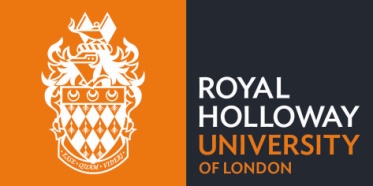 PhD Studentship Application Form
The studentships are for new students who have received unconditional or conditional offer from the College to study in the School of Business and Management PhD Programme. Please read “Notes for Applicants” at the end of this form for further information and guidance. Application deadline: 1 February 20231. Name & Date of Birth2. Contact details Correspondence address: Phone: Email: 3. Student Classification4. Please list any other funding you have applied for5. Supervisors 
Please note a supporting statement from Principal Supervisor is required for this application. 6. Please list your higher education qualifications to date7. Professional experience relevant to this application8. Past research experience Provide a brief description of your past research experience and training, including - but not limited to - research methods training, Masters dissertation project, and other academic or industry research projects you were involved in. [500 words maximum].9. Proposed research project Explain your proposed research project in simple terms. Please ensure that the proposal includes research motivation, main research question(s), theoretical and empirical contexts, research methods, and potential contribution/impact. [1500 words maximum including references]10. Applicant's declaration
I confirm that the information I have provided in this form is complete and accurate to the best of my knowledge at this time. --------------------------------------------------------------------------------------------------------------------------11. Supervisor’s supporting statement[To applicant - Please leave this section blank.  The PhD Studentship Committee will obtain the supervisor’s statement directly from your proposed supervisor.]Notes for ApplicantsThis PhD studentship application is open to postgraduate research students who have received unconditional or conditional offer for entry to the School of Business & Management (SBM) MPhil/PhD Programme. Students who have already enrolled in the PhD programme are not eligible. The studentships are available for both full and part-time students from the UK, the EU, or overseas. The studentships are highly competitive and limited in number. The SBM PhD Studentship Committee will look for evidence of intellectual originality, academic competence, and strong critical thinking.  The Committee makes the decision on awards based on two main criteria: 1) Academic excellence and preparedness, i.e., how your previous education and experience have prepared you for the PhD study; 2) Research proposal quality, e.g., to what extent the proposal demonstrates an acute awareness of current research within the field, the ability to design original research, coherence in writing, and potential contribution/impact.Please use concise language and avoid jargon. Bear in mind that the members of the Studentship Committee may not be experts in your specialist field. Hence, you should write about your research with this audience in mind, not your proposed supervisors.The Committee will only consider information formally submitted with the application form by the deadline. Additional communications in any form or late submissions will not be considered.Successful applicants must participate in PhD training, semi-annual reviews, and the School’s PhD conferences as required, and most importantly, make satisfactory research progress. In the event of unsatisfactory academic progress without extenuating circumstances, PhD scholarships may be withdrawn. The completed application form should be sent to the Deputy Director of Postgraduate Research Dr Philip Wu at philip.wu@rhul.ac.uk  Please add your surname and first name to the filename.  TitleFirst nameLast name                                             Date of birthLast name                                             Date of birthFee status:Home (UK) [ ]International [ ]Mode of study:Full Time [ ]   Part Time [ ]    Registration status:MPhil     [ ]    MPhil/PhD [ ]   Start date: (dd/mm/yyyy)Sources of funding applied for:Amount:First/Principal SupervisorSecond SupervisorUndergraduate degreeUndergraduate degreePostgraduate degreePostgraduate degreeOther (e.g. PGCE)Other (e.g. PGCE)Name of university and country (if not UK)Mode of attendance Full-time [ ]     Part-time [ ]Full-time [ ]     Part-time [ ]Full-time [ ]    Part-time [ ]Full-time [ ]    Part-time [ ]Full-time [ ]   Part-time [ ]Full-time [ ]   Part-time [ ]Month and year your studies started and finished (or will finish)Start date (mm/yyyy):End date (mm/yyyy):Start date (mm/yyyy):End date (mm/yyyy):Start date (mm/yyyy):End date (mm/yyyy):Qualification and title of awardDegree classification (1st, 2:1, etc.);Marks on completed modules where appropriateDates (mm/yyyy)Dates (mm/yyyy)Full or part-time?Employer/Organisation(including location)Role and ResponsibilitiesFromToFull or part-time?Employer/Organisation(including location)Role and ResponsibilitiesWord count:  Title of your research project:Word count:  Applicant Signature           DatePlease comment on the quality of the applicant’s research proposal, the feasibility of the proposed project, and the preparedness of the applicant in terms of training and experience. Please comment on the quality of the applicant’s research proposal, the feasibility of the proposed project, and the preparedness of the applicant in terms of training and experience. Supervisor Name:Date: Supervisor Signature